Gemeinde Handewitt 						Handewitt, den 17.01.2023Der Bürgermeister-Gemeindeentwicklung-B E K A N N T M A C H U N Güber die Aufstellungsbeschlüsse und die frühzeitige Unterrichtung der Öffentlichkeitfür die 61. Änderung des Flächennutzungsplanes Sonderbaufläche „Solarpark Ellund West“ und denvorhabenbezogenen Bebauungsplan Nr. 58 Sonstiges Sondergebiet „Solarpark Ellund West“ der Gemeinde HandewittDie Gemeindevertretung der Gemeinde Handewitt hat in ihrer Sitzung am 21.12.2021 die Aufstellung der 61. Änderung des Flächennutzungsplanes und des vorhabenbezogenen Bebauungsplanes Nr. 58 „Solarpark Ellund West“ im Parallelverfahren für das Gebiet westlich, nördlich, östlich und südlich Christianshof /Ellund West beschlossen.Die Aufstellungsbeschlüsse werden hiermit bekannt gemacht.Die Gemeinde Handewitt hat sich für eine regenerative Energieerzeugung im Gemeindegebiet ausgesprochen. Aus diesem Grund sind auf Grundlage des durch die Gemeindevertretung beschlossenen „Standortkonzept Photovoltaik-Freiflächenplanung, 2021“ Eignungsräume zur Errichtung von Photovoltaik- Freiflächenanlagen zur Nutzung regenerativer Strahlungsenergie identifiziert worden, worin sich die Geltungsbereiche der Bauleitpläne einordnen. Mit der Bauleitplanung verfolgt die Gemeinde Handewitt das Ziel, die Nutzung von Bodenflächen so zu ändern, dass die planungsrechtliche Grundlage für die Errichtung von Photovoltaik-Freiflächenanlagen geschaffen wird.Der räumliche Geltungsbereich der Flächennutzungsplanänderung und des vorhabenbezogenen Bebauungsplanes ist in dem als Anlage beigefügten Lageplan dargestellt.Die Gemeinde Handewitt lädt hiermit zur frühzeitigen Unterrichtung der Öffentlichkeit an der Planung nach § 3 Abs. 1 Baugesetzbuch am Donnerstag, den 09.02.2023, um 19.00 Uhr,im Vereinshaus des Schützenvereins Ellund e.V., Waldstraße 26ain 24983 Handewitt, Ortsteil Ellund,ein.Im Rahmen der frühzeitigen Unterrichtung wird die Öffentlichkeit über die Planung informiert. Ihr wird Gelegenheit zur Erörterung und Äußerung gegeben.Im Auftrage:gez. Runge				(L.S.									Anlage (Lageplan)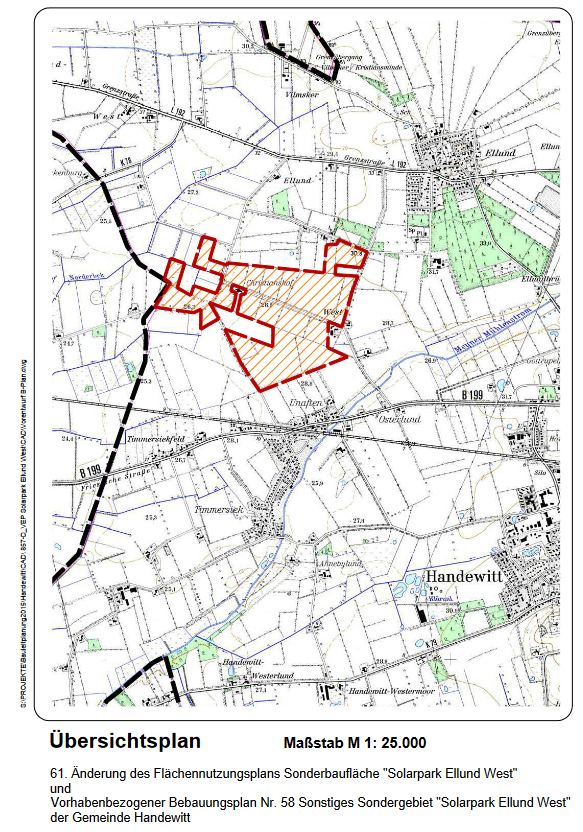 